 serdecznie zaprasza uczniów zapisanych na świetlicę 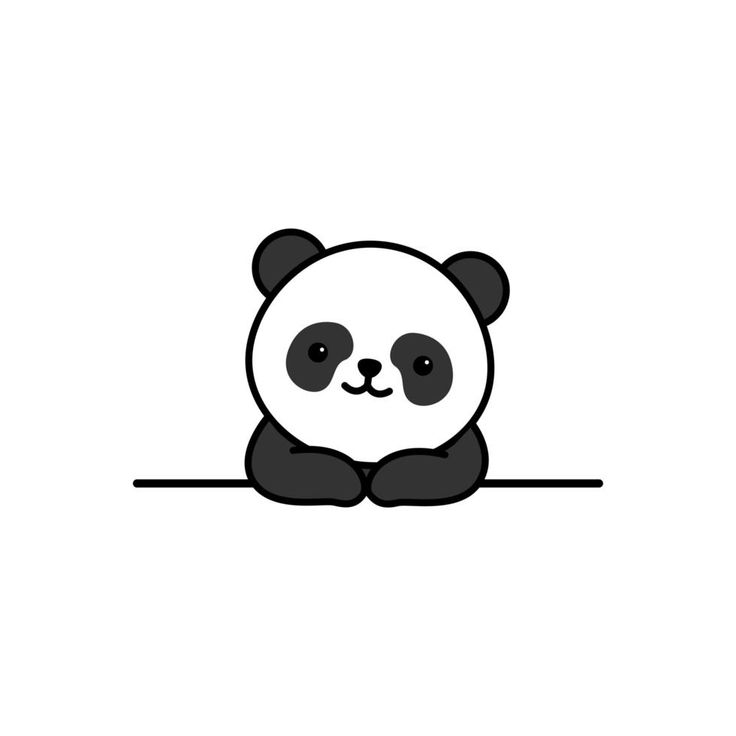 do udziału w wewnątrzszkolnym konkursie plastycznym „Mój przyjaciel Panda”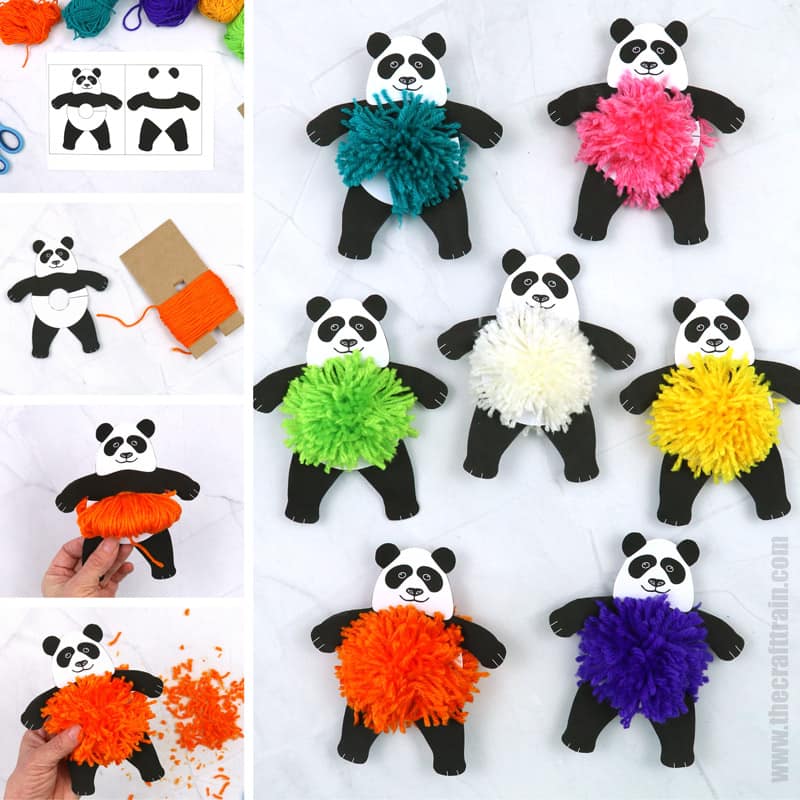 Regulamin konkursu§ 1.Postanowienia ogólne
 Konkurs skierowany jest do dzieci zapisanych na świetlicę.                                                                Organizatorem konkursu jest mgr Patrycja Gibas.§ 2.Cele konkursu Rozwijanie wyobraźni.Kształtowanie wrażliwości estetycznej.Stworzenie dzieciom możliwości prezentacji swoich dokonań twórczych.Umacnianie wiary we własne siły i możliwości osiągnięcia sukcesu.§ 3.Wymagania dotyczące pracy konkursowej  Zadaniem uczestników konkursu jest wykonanie pracy plastycznej nawiązującej do tematu konkursu pt. „Mój przyjaciel Panda”. Celem konkursu jest pobranie szablonu pandy (dostępny w świetlicy), wycięcie i zaprojektowanie go wg własnego uznania. Dziecko wykonuje pracę w trakcie pobytu w świetlicy. Każdy uczeń chcący wziąć udział w konkursie proszony jest o przyniesienie swojej włóczki.Prace mają być wykonane starannie.Każdy uczestnik konkursu może złożyć maksymalnie 1 pracę.  Format pracy:  kartka A4  Termin składania prac do 22.03.2024 r.                                            Prace podpisane imieniem, nazwiskiem i klasą składamy w sali świetlicowej. Jest to równoznaczne ze zgodą na udział w konkursie oraz umieszczeniem wyników na stronie szkoły i Facebooku wraz ze zdjęciem ucznia i jego pracy.Wyniki  konkursu  opublikowane  zostaną w Mobidzienniku, na  stronie  internetowej oraz profilu Szkoły Podstawowej nr 2 w Ligocie na Facebooku.Prace przechodzą na własność organizatora i nie podlegają zwrotowi.§ 4.Kryteria ocenyOcenie podlegać będą: oryginalność, kreatywność, ogólny efekt. § 5.Zasady nagradzaniaAutorzy 2 najlepszych prac wybranych przez Komisję Konkursową otrzymają atrakcyjne upominki i dyplomy.O wynikach konkursu laureaci zostaną poinformowani wiadomością wysłaną przez dziennik elektroniczny Mobidziennik.